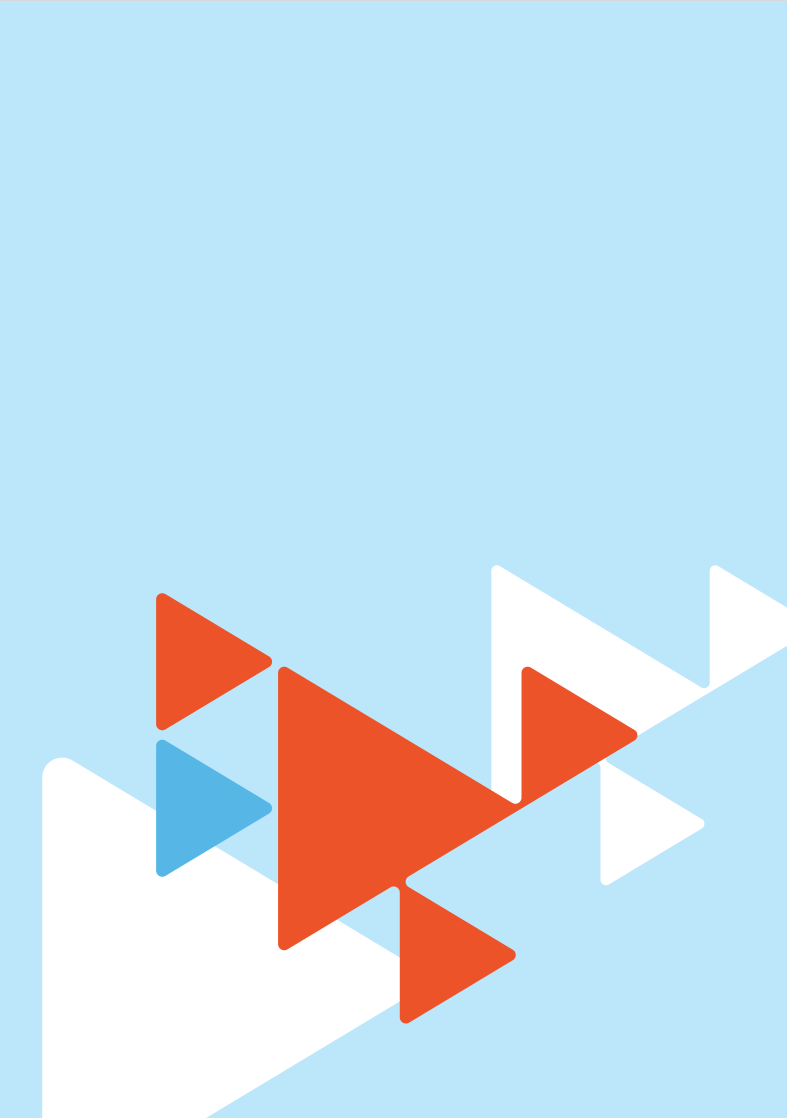 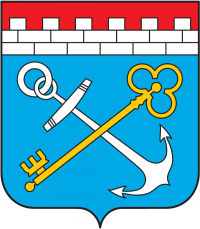 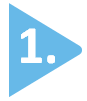 Информация о развитии рынка трудаЛенинградской области 	В декабре 2022 года на рынке труда Ленинградской области наблюдалась стабильная ситуация.Гражданами, обратившимися в службу занятости населения подано 2965 заявлений о предоставлении государственных услуг (в декабре 2021 года 3616 заявлений)  (далее – госуслуга) (таблица 1).   Обратились за госуслугой по: - содействию в поиске подходящей работы – 1878 человек, на 584 человека больше, чем в декабре 2021 года (1294 человека); - профессиональной ориентации – 338 человек.Безработными признаны 1240 человек (таблица 3), на 370 человек больше, чем в декабре 2021 года (870 человек), которым назначена социальная выплата                  в виде пособия по безработице (таблица 4).С регистрационного учета сняты по различным причинам 2300 человек                 (в декабре 2021 года 3393 человека), из числа граждан, обратившихся  в целях поиска подходящей работы, в т.ч. 1123 безработных гражданина (в декабре 2021 года 1551 человек). При содействии службы занятости населения трудоустроено на все виды работ 1078 человек (таблица 5), из них: 631 человек (59%) безработные граждане, 447 человек (41%) ищущие работу граждане, в том числе в период до признания их безработными, т.е. в течение нескольких дней. В январе-декабре 2022 года служба занятости населения работала:- с 72465 заявлениями о предоставлении госуслуг, из них: каждое второе заявление о содействии в поиске подходящей работы – 34253 ед.;- трудоустроено при содействии службы занятости на все виды работ                    18108 человек;- профессиональное обучение и дополнительное профессиональное образование 1504 безработных;- опережающее обучение по заявкам работодателей 651 работника                           из 13 предприятий;- пособие по безработице назначено 12983 безработным гражданам; - эффективность трудоустройства граждан (отношение трудоустроенных граждан к ищущим работу гражданам обратившимся в службу занятости населения) – 53%.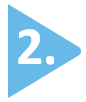 Спрос на рабочую силуНа 1 января 2023 года текущий спрос на рабочую силу составил                      43586 единиц, что на 2484 единицы меньше, чем в начале декабря 2022 года 
(46070 единиц).Вакансии представлены по 1161 наименованию профессий и специальностям от 2284 работодателей, 32584 вакансии (75%) по рабочим профессиям,                             11002 вакансии (25%) относятся к специальностям инженерно-технических работников и служащих.   Из действующих на отчетную дату вакансий (43586 единиц):- 25231 единица от 17 организаций, участвующих в мероприятиях 
по привлечению иностранной рабочей силы, наибольшее число вакансий 
(23582 единицы) представлено работодателями Кингисеппского муниципального района (прием на работу российских граждан - жителей региона, безусловно, 
в приоритетном порядке);Наибольшую потребность в кадрах испытывали сферы: строительство, обрабатывающие производства, государственное управление и обеспечение военной безопасности; социальное обеспечение, торговля оптовая и розничная; ремонт автотранспортных средств и мотоциклов, деятельность в области здравоохранения    и социальных услуг, транспортировка и хранение. Текущий спрос на рабочую силу по сравнению с началом декабря увеличился в сферах: государственное управление и обеспечение военной безопасности;  социальное обеспечение, деятельность в области здравоохранения и социальных услуг, деятельность административная и сопутствующие дополнительные услуги, обеспечение электрической энергией, газом и паром; кондиционирование воздуха, добыча   полезных   ископаемых,   деятельность   профессиональная,  научная            и    техническая, транспортировка и хранение.Сократился в сферах: строительство, обрабатывающие производства, сельское, лесное хозяйство, охота, рыболовство и рыбоводство, транспортировка     и хранение, торговля оптовая и розничная; ремонт автотранспортных средств               и мотоциклов, деятельность по операциям с недвижимым имуществом, деятельность гостиниц и предприятий общественного питания, предоставление прочих видов услуг, деятельность в области культуры, спорта, организации досуга  и развлечений, водоснабжение; водоотведение, организация сбора и утилизации отходов, деятельность по ликвидации загрязнений, деятельность в области информации и связи.Наиболее востребованные рабочие профессии предприятий, 
не заинтересованных в привлечении иностранной рабочей силы: слесарь (ремонтник, по ремонту автомобилей, сантехник, сборщик, 
по ремонту подвижного состава и др.) – 1443 вакансии;водитель (автомобиля, погрузчика, автобуса) – 1099 вакансий;оператор (станков с ПУ, котельной, ленточного оборудования, конвейерной линии оборудования, автоматических и полуавтоматических линий станков                       и установок и др.) – 649 вакансий;охранник (сторож, стрелок) – 511 вакансий;уборщик (производственных и служебных помещений, территорий, мусоропроводов и др.) – 615 вакансии; подсобный рабочий – 3680 вакансий.Наиболее востребованные должности инженерно-технических работников                  и служащих: инженер (технолог, конструктор, по сварке, по охране труда и др.) –                     2071 вакансия;врач (терапевт (педиатр) участковый, анестезиолог-реаниматолог, невролог, скорой медицинской помощи и др.) – 574 вакансии; педагог (преподаватель, учитель) (дополнительного образования, психолог, логопед, дефектолог и др.) – 480 вакансий;медицинская сестра – 384 вакансии.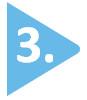 Численность безработных гражданВ декабре 2022 года безработными признаны 1240 человек, что на                           260 человек больше, чем в ноябре 2022 года.К началу января 2023 года (по отношению к началу декабря 2022 года) число безработных граждан:сократилось во Всеволожском, Гатчинском, Киришском, Кировском, Ломоносовском муниципальных районах и Сосновоборском городском округе;незначительно увеличилось в Бокситогорском, Выборгском, Волосовском, Кингисеппском, Лодейнопольском,  Лужском, Подпорожском, Сланцевском, Тихвинском, Тосненском муниципальных районах;не изменилось в  Волховском,  Приозерском муниципальных районах.В моногородах численность безработных граждан увеличилась в  г. Пикалево – до 54 человек (на 1 человека); в  г. Сланцы – до 124 человек (на 26 человек);                       г. Сясьстрой – до 32 человек (на 3 человека) (таблица 3.1).Состав безработных граждан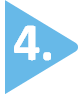 В общей численности безработных граждан, состоявших на учете в службе занятости населения, в начале января 2023 года (4002 человека):осуществлявших трудовую деятельность – 3775 человек (94%), из них:
по причинам прекращения трудовой деятельности:уволенные по собственному желанию – 2503 человека (66%);уволенные по соглашению сторон – 644 человека (17%);уволенные в связи с ликвидацией организации, либо прекращением деятельности индивидуальным предпринимателем – 289 человек (8%);уволенные с государственной службы – 31 человек (0,8%).Из 4002 безработных граждан:по возрасту:16-17 лет – 8 человек (0,2%);18-19 лет – 66 человек (1,6%);20-24 года – 198 человек (4,9%);25-29 лет – 311 человек (7,8%);30-34 года – 529 человек (13,2%);35-49 лет – 1757 человек (43,9%);50 лет и старше – 1133 человека (28,4%);по образованию:высшее образование – 1445 человек (36%);среднее проф. образование – 1302 человека (32,5%);	среднее общее образование – 637 человек (15,9%);основное общее образование – 554 человека (13,6%);не имеющие основного общего образования – 74 человека (2%);по отдельным категориям граждан:родителей, имеющих несовершеннолетних детей, всего – 1392 человека (35%);инвалидов – 285 человек (7%);граждан предпенсионного возраста – 654 человека (16%);граждан, стремящихся возобновить трудовую деятельность после длительного перерыва (более одного года), – 301 человек (8%);граждан, впервые ищущих работу (ранее не работавших), – 228 человек (6%).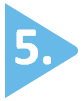 Уровень регистрируемой безработицыНа 1 января 2023 года уровень регистрируемой безработицы                                    в Ленинградской области имел значение 0,4% (таблица 3).При среднеобластном уровне регистрируемой безработицы в начале января           2023 года – 0,4%, по территориям этот показатель имел значение:                              от 0,1% в Ломоносовском муниципальном районе и Сосновоборском городском округе и до 0,7% в Бокситогорском, Волосовском, Лужском, Подпорожском, Тихвинском муниципальных районах. В 7 муниципальных районах Ленинградской области уровень регистрируемой безработицы несколько выше среднеобластного значения.По сравнению с началом декабря 2022 года уровень регистрируемой безработицы: сократился во Всеволожском муниципальном районе;не изменился в Волховском, Выборгском, Гатчинском, Киришском, Кировском, Ломоносовском, Приозерском, Тихвинском, Тосненском муниципальных районах;незначительно увеличился в Бокситогорском, Волосовском, Кингисеппском, Лодейнопольском, Лужском, Подпорожском, Сланцевском, муниципальных районах и Сосновоборском городском округе.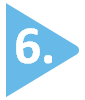 Социальное партнерство в сфере трудаНа 1 января 2023 года в Ленинградской области действовали                                 1020 уведомительно зарегистрированных коллективных договора, которыми охвачено 182,7 тыс. работающих граждан.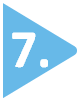 Государственное управление охраной трудаВ декабре 2022 года представители комитета приняли участие в работе комиссий по расследованию несчастных случаев со смертельным исходом 
в 2 организациях Ленинградской области.1 и 2 декабря 2022 года проведен первый Всероссийский конгресс 
по охране труда (далее – конгресс). На его площадке прошли дискуссии 
с регионами, представителями Министерства труда и социальной защиты населения РФ.В конгрессе приняли участие 39 регионов, включая коллег из новых субъектов Российской Федерации — Луганской Народной Республики и Запорожской области.Главная цель встречи - формирование единообразной политики в сфере охраны труда, улучшение условий работы и минимизации травмоопастности                               на предприятиях России.Всероссийский конгресс по охране труда организован Правительством Ленинградской области совместно с Министерством труда и социальной защиты Российской Федерации.В рамках реализации мероприятий по организационно – техническому обеспечению работы Ленинградской областной Межведомственной комиссии                  по охране труда комитетом 22 декабря 2022 года организовано и проведено итоговое заседание Ленинградской областной Межведомственной комиссии                    по охране труда, на котором рассматривались следующие вопросы:«Профессиональная  переподготовка  специалистов  по  охране  труда 
в  новом  формате»;«Взаимодействие инспекции с органами и организациями при расследовании несчастных случаев»;«О санитарно-эпидемиологической ситуации в Ленинградской области и мерам по противодействию распространения инфекции, вызванной свиным гриппом (H1N1)»;«О плане работы Ленинградской областной межведомственной комиссии по охране труда на 2023 год». Утвержден План работы Ленинградской областной межведомственной комиссии по охране труда 
на 2023 год.По Определению Олонецкого районного суда Республики Карелия проведено 2 государственные экспертизы в целях оценки правильности предоставления работникам гарантий и компенсаций за работу с вредными 
и (или) опасными условиями труда на 2 рабочих местах, с количеством занятых на них работников – 3 человека.Необходимо отметить, что в рамках популяризации охраны труда 
на территории Ленинградской области в официальном информационном Telegram-канале «Трудовые будни» (https://t.me/Tb_47) на постоянной основе публикуется информация по вопросам трудового законодательства.Справочно: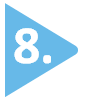 По последним данным Петростата,  в среднем за август - октябрь 2022 года,                         в Ленинградской области уровень безработицы (по методологии МОТ) – 4,1%, численность безработных – 43,5 тыс. человек. Средняя заработная плата по Ленинградской области в октябре 2022 года               (по последним данным Петростата) – 58 474 руб.Средний размер пособия по безработице в декабре 2022 года 9 246,69 руб.Величина прожиточного минимума для трудоспособного населения 
на 2023 год – 16 139 руб. Размер минимальной заработной платы в Ленинградской области с 1 января 2023 года – 16 987 руб.ЧИСЛЕННОСТЬ ГРАЖДАН, ОБРАТИВШИХСЯ ЗА ПРЕДОСТАВЛЕНИЕМ ГОСУДАРСТВЕННЫХ УСЛУГТаблица 1ИНФОРМАЦИЯ ПО МОНОГОРОДАМ ЛЕНИНГРАДСКОЙ ОБЛАСТИТаблица 3.1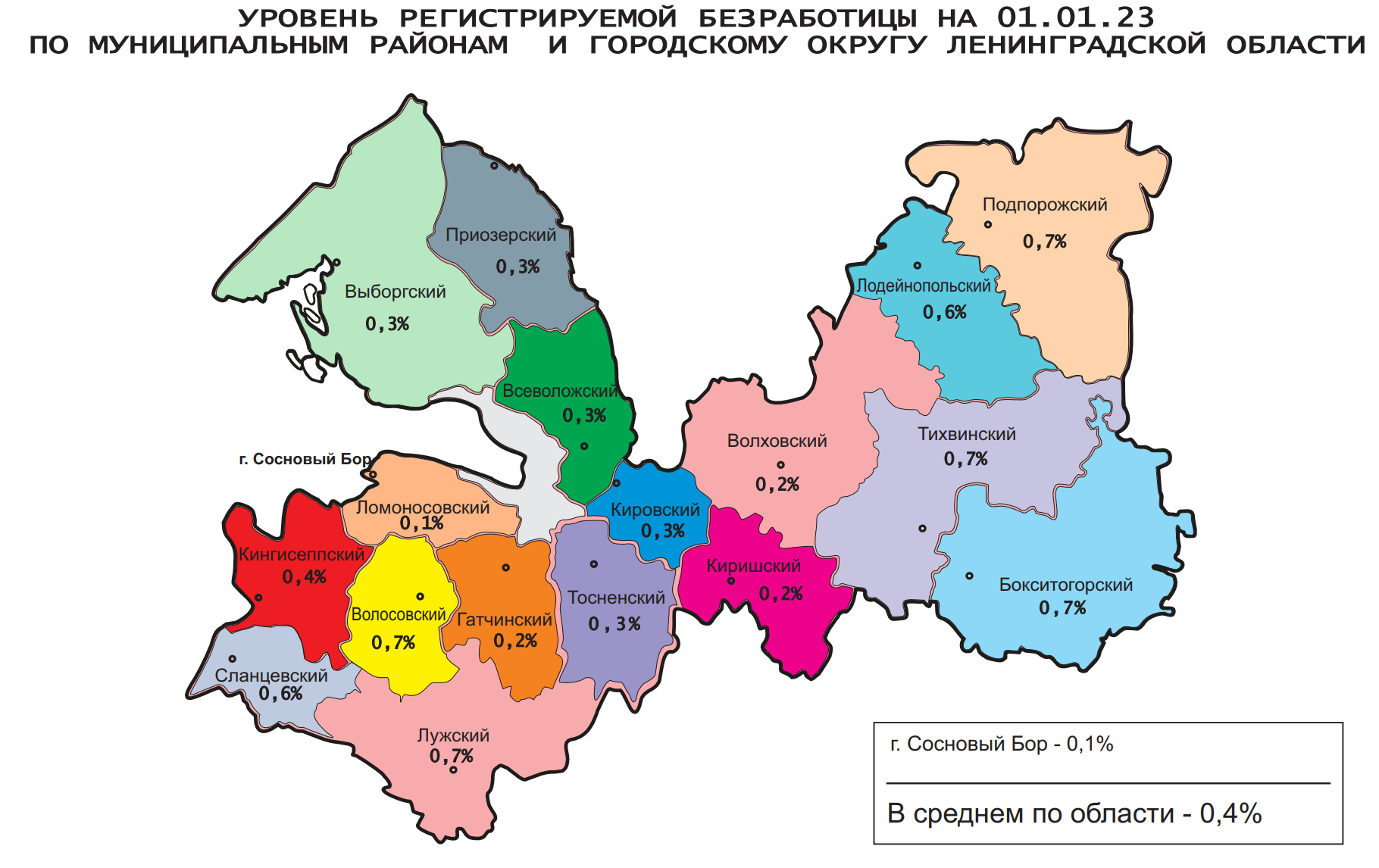 Комитет по труду и занятости населения Ленинградской области (www.job.lenobl.ru). Отдел анализа рынка труда, информации и программ занятостиСанкт-Петербург, Трамвайный пр., д.12, корп.2. Телефон: (812) 539-49-11, факс: (812) 539-47-40. Эл. почта: ktzn_lo@lenreg.ru.Общероссийская база вакансий «Работа в России»: https://trudvsem.ru; Роструд: www.rostrud.infoНиже среднеобластного 
(менее 0,4%)Ниже среднеобластного 
(менее 0,4%)Ниже среднеобластного 
(менее 0,4%)Выше среднеобластного (более 0,4%)Выше среднеобластного (более 0,4%)Выше среднеобластного (более 0,4%)№п/пМуниципальныерайоны,городской округУровеньрег. безработицы, %№п/пМуниципальныерайоныУровеньрег. безработицы, %1.Сосновоборский г.о.   0,11.Лодейнопольский0,62.Ломоносовский 0,12.Сланцевский0,63.Гатчинский0,23.Подпорожский0,74.Киришский0,24.Волосовский0,75.Волховский 0,25.Лужский0,76.Всеволожский0,36.Бокситогорский0,77.Выборгский 0,37.Тихвинский0,78.Кировский0,39.Приозерский0,310.Тосненский0,311.Кингисеппский0,4№МуниципальныеНоябрьНоябрьНоябрьДекабрьДекабрьДекабрьДекабрьп/прайоны, городской округКоличествоОбратились за госуслугой по: Обратились за госуслугой по: КоличествоОбратились за госуслугой по:Обратились за госуслугой по:Обратились за госуслугой по:заявлений граждан о предоставлении госуслуг, (ед.)содействию в поиске подходящей работы, (чел.)профориентации, (чел.)заявлений граждан о предоставлении госуслуг, (ед.)содействию в поиске подходящей работы, (чел.)профориентации, (чел.)гр.4:   гр.1, %АВ12346791.Бокситогорский 198111331661112883,82.Волосовский 26711244144781853,93.Волховский 12977325639943,44.Всеволожский 10146622037084633669,85.Выборгский 227117322241023098,76.Гатчинский 268182202281421285,17.Кингисеппский1468113141110996,68.Киришский 187666181541043,39.Кировский 1591113212188676,110.Лодейнопольский 87461973381083,911.Ломоносовский1284314106281882,812.Лужский 20410178150774573,513.Подпорожский 9655161034235107,314.Приозерский 673776535797,015.Сланцевский 1407210123921787,916.Cосновоборский г.о.158691583531552,517.Тихвинский 1751531918216310104,018.Тосненский 307164242111632368,719.«ЦОПП «Профстандарт»719- 719----Итого по Лен.областиИтого по Лен.области4676225913912965187833863,4ЧИСЛЕННОСТЬ ГРАЖДАН, ОБРАТИВШИХСЯ ЗА СОДЕЙСТВИЕМ В ПОИСКЕ ПОДХОДЯЩЕЙ РАБОТЫ, 
ТЕКУЩИЙ СПРОС НА РАБОЧУЮ СИЛУЧИСЛЕННОСТЬ ГРАЖДАН, ОБРАТИВШИХСЯ ЗА СОДЕЙСТВИЕМ В ПОИСКЕ ПОДХОДЯЩЕЙ РАБОТЫ, 
ТЕКУЩИЙ СПРОС НА РАБОЧУЮ СИЛУЧИСЛЕННОСТЬ ГРАЖДАН, ОБРАТИВШИХСЯ ЗА СОДЕЙСТВИЕМ В ПОИСКЕ ПОДХОДЯЩЕЙ РАБОТЫ, 
ТЕКУЩИЙ СПРОС НА РАБОЧУЮ СИЛУЧИСЛЕННОСТЬ ГРАЖДАН, ОБРАТИВШИХСЯ ЗА СОДЕЙСТВИЕМ В ПОИСКЕ ПОДХОДЯЩЕЙ РАБОТЫ, 
ТЕКУЩИЙ СПРОС НА РАБОЧУЮ СИЛУЧИСЛЕННОСТЬ ГРАЖДАН, ОБРАТИВШИХСЯ ЗА СОДЕЙСТВИЕМ В ПОИСКЕ ПОДХОДЯЩЕЙ РАБОТЫ, 
ТЕКУЩИЙ СПРОС НА РАБОЧУЮ СИЛУЧИСЛЕННОСТЬ ГРАЖДАН, ОБРАТИВШИХСЯ ЗА СОДЕЙСТВИЕМ В ПОИСКЕ ПОДХОДЯЩЕЙ РАБОТЫ, 
ТЕКУЩИЙ СПРОС НА РАБОЧУЮ СИЛУЧИСЛЕННОСТЬ ГРАЖДАН, ОБРАТИВШИХСЯ ЗА СОДЕЙСТВИЕМ В ПОИСКЕ ПОДХОДЯЩЕЙ РАБОТЫ, 
ТЕКУЩИЙ СПРОС НА РАБОЧУЮ СИЛУЧИСЛЕННОСТЬ ГРАЖДАН, ОБРАТИВШИХСЯ ЗА СОДЕЙСТВИЕМ В ПОИСКЕ ПОДХОДЯЩЕЙ РАБОТЫ, 
ТЕКУЩИЙ СПРОС НА РАБОЧУЮ СИЛУЧИСЛЕННОСТЬ ГРАЖДАН, ОБРАТИВШИХСЯ ЗА СОДЕЙСТВИЕМ В ПОИСКЕ ПОДХОДЯЩЕЙ РАБОТЫ, 
ТЕКУЩИЙ СПРОС НА РАБОЧУЮ СИЛУЧИСЛЕННОСТЬ ГРАЖДАН, ОБРАТИВШИХСЯ ЗА СОДЕЙСТВИЕМ В ПОИСКЕ ПОДХОДЯЩЕЙ РАБОТЫ, 
ТЕКУЩИЙ СПРОС НА РАБОЧУЮ СИЛУЧИСЛЕННОСТЬ ГРАЖДАН, ОБРАТИВШИХСЯ ЗА СОДЕЙСТВИЕМ В ПОИСКЕ ПОДХОДЯЩЕЙ РАБОТЫ, 
ТЕКУЩИЙ СПРОС НА РАБОЧУЮ СИЛУЧИСЛЕННОСТЬ ГРАЖДАН, ОБРАТИВШИХСЯ ЗА СОДЕЙСТВИЕМ В ПОИСКЕ ПОДХОДЯЩЕЙ РАБОТЫ, 
ТЕКУЩИЙ СПРОС НА РАБОЧУЮ СИЛУЧИСЛЕННОСТЬ ГРАЖДАН, ОБРАТИВШИХСЯ ЗА СОДЕЙСТВИЕМ В ПОИСКЕ ПОДХОДЯЩЕЙ РАБОТЫ, 
ТЕКУЩИЙ СПРОС НА РАБОЧУЮ СИЛУЧИСЛЕННОСТЬ ГРАЖДАН, ОБРАТИВШИХСЯ ЗА СОДЕЙСТВИЕМ В ПОИСКЕ ПОДХОДЯЩЕЙ РАБОТЫ, 
ТЕКУЩИЙ СПРОС НА РАБОЧУЮ СИЛУЧИСЛЕННОСТЬ ГРАЖДАН, ОБРАТИВШИХСЯ ЗА СОДЕЙСТВИЕМ В ПОИСКЕ ПОДХОДЯЩЕЙ РАБОТЫ, 
ТЕКУЩИЙ СПРОС НА РАБОЧУЮ СИЛУЧИСЛЕННОСТЬ ГРАЖДАН, ОБРАТИВШИХСЯ ЗА СОДЕЙСТВИЕМ В ПОИСКЕ ПОДХОДЯЩЕЙ РАБОТЫ, 
ТЕКУЩИЙ СПРОС НА РАБОЧУЮ СИЛУЧИСЛЕННОСТЬ ГРАЖДАН, ОБРАТИВШИХСЯ ЗА СОДЕЙСТВИЕМ В ПОИСКЕ ПОДХОДЯЩЕЙ РАБОТЫ, 
ТЕКУЩИЙ СПРОС НА РАБОЧУЮ СИЛУЧИСЛЕННОСТЬ ГРАЖДАН, ОБРАТИВШИХСЯ ЗА СОДЕЙСТВИЕМ В ПОИСКЕ ПОДХОДЯЩЕЙ РАБОТЫ, 
ТЕКУЩИЙ СПРОС НА РАБОЧУЮ СИЛУТаблица 2Таблица 2Таблица 2Таблица 2Таблица 2№МуниципальныеЧисленность граждан, обратившихся за содействием в поиске подходящей работы:Численность граждан, обратившихся за содействием в поиске подходящей работы:Численность граждан, обратившихся за содействием в поиске подходящей работы:Численность граждан, обратившихся за содействием в поиске подходящей работы:Численность граждан, обратившихся за содействием в поиске подходящей работы:Численность граждан, обратившихся за содействием в поиске подходящей работы:Численность граждан, обратившихся за содействием в поиске подходящей работы:Численность граждан, обратившихся за содействием в поиске подходящей работы:Численность граждан, обратившихся за содействием в поиске подходящей работы:Численность граждан, обратившихся за содействием в поиске подходящей работы:Численность граждан, обратившихся за содействием в поиске подходящей работы:Текущий спрос на рабочуюТекущий спрос на рабочуюТекущий спрос на рабочуюТекущий спрос на рабочуюТекущий спрос на рабочуюп/прайоны, городской округ Поставлено на учет, (чел.)Поставлено на учет, (чел.)Поставлено на учет, (чел.)Поставлено на учет, (чел.)Поставлено на учет, (чел.)Поставлено на учет, (чел.)Состоит на учете, (чел.)Состоит на учете, (чел.)Состоит на учете, (чел.)Состоит на учете, (чел.)Состоит на учете, (чел.)силу (вакансии), (ед.)силу (вакансии), (ед.)силу (вакансии), (ед.)силу (вакансии), (ед.)силу (вакансии), (ед.)ноябрьноябрьдекабрьдекабрьгр.2:гр.1,%гр.2:гр.1,%01.12.202201.12.202201.01.202301.01.2023гр.5:гр.4,%01.12.202201.12.202201.01.2023гр.8:гр.7,%гр.8:гр.7,%АB11223344556778991.Бокситогорский 111111111111100,0100,0211211241241114,2365365376103,02.Волосовский 112112787869,669,621121120020094,8654654664101,53.Волховский 7777393950,650,618518515615684,312831283112687,84.Всеволожский 66266246346369,969,9154915491340134086,5506150615176102,35.Выборгский 11711710210287,287,238638637437496,96046041029170,46.Гатчинский 18218214214278,078,041641634534582,916151615151994,17.Кингисеппский 8181110110135,8135,8191191222222116,226998269982464491,38.Киришский 6666545481,881,812012010710789,250050044789,49.Кировский 111111888879,379,326826822522584,078878870990,010.Лодейнопольский 4646383882,682,611111110610695,5326326326100,011.Ломоносовский4343282865,165,1114114939381,6160016001605100,312.Лужский 101101777776,276,229429429029098,671771769596,913.Подпорожский 5555424276,476,4144144145145100,719419419299,014.Приозерский 3737353594,694,613313312612694,785985969180,415.Сланцевский 72729292127,8127,8161161180180111,834334332093,316.Cосновоборский г.о.6969535376,876,88484575767,913981398135096,617.Тихвинский 153153163163106,5106,532332328528588,210621062106099,818.Тосненский 16416416316399,499,438838838138198,217031703165797,3Итого по Ленинградской областиИтого по Ленинградской области225922591878187883,183,1528952894873487392,146070460704358694,6БЕЗРАБОТНЫЕ, УРОВЕНЬ РЕГИСТРИРУЕМОЙ БЕЗРАБОТИЦЫБЕЗРАБОТНЫЕ, УРОВЕНЬ РЕГИСТРИРУЕМОЙ БЕЗРАБОТИЦЫБЕЗРАБОТНЫЕ, УРОВЕНЬ РЕГИСТРИРУЕМОЙ БЕЗРАБОТИЦЫБЕЗРАБОТНЫЕ, УРОВЕНЬ РЕГИСТРИРУЕМОЙ БЕЗРАБОТИЦЫБЕЗРАБОТНЫЕ, УРОВЕНЬ РЕГИСТРИРУЕМОЙ БЕЗРАБОТИЦЫБЕЗРАБОТНЫЕ, УРОВЕНЬ РЕГИСТРИРУЕМОЙ БЕЗРАБОТИЦЫБЕЗРАБОТНЫЕ, УРОВЕНЬ РЕГИСТРИРУЕМОЙ БЕЗРАБОТИЦЫБЕЗРАБОТНЫЕ, УРОВЕНЬ РЕГИСТРИРУЕМОЙ БЕЗРАБОТИЦЫБЕЗРАБОТНЫЕ, УРОВЕНЬ РЕГИСТРИРУЕМОЙ БЕЗРАБОТИЦЫБЕЗРАБОТНЫЕ, УРОВЕНЬ РЕГИСТРИРУЕМОЙ БЕЗРАБОТИЦЫБЕЗРАБОТНЫЕ, УРОВЕНЬ РЕГИСТРИРУЕМОЙ БЕЗРАБОТИЦЫБЕЗРАБОТНЫЕ, УРОВЕНЬ РЕГИСТРИРУЕМОЙ БЕЗРАБОТИЦЫТаблица 3Таблица 3Таблица 3Таблица 3Таблица 3Таблица 3Таблица 3Таблица 3Таблица 3Таблица 3Таблица 3Таблица 3№МуниципальныеБезработные:Безработные:Безработные:Безработные:Безработные:Безработные:Безработные:Уровень регистрируемой  безработицы, (%)Уровень регистрируемой  безработицы, (%)Уровень регистрируемой  безработицы, (%)п/п районы, городской округПоставлено на учет, (чел.)Поставлено на учет, (чел.)Поставлено на учет, (чел.)Поставлено на учет, (чел.)Состоит на учете, (чел.)Состоит на учете, (чел.)Состоит на учете, (чел.)ноябрьдекабрьгр.2:гр1,%гр.2:гр1,%01.12.202201.01.2023гр.5:гр.4,%01.12.202201.01.2023гр.8-гр.7, п/пАB12334567891.Бокситогорский3858152,6175175187106,90,60,70,12.Волосовский4965132,7162162178109,90,60,70,13.Волховский2733122,2113113113100,00,20,20,04.Всеволожский282313111,010841084106698,30,40,3-0,15.Выборгский7294130,6328328346105,50,30,30,06.Гатчинский7981102,528028027598,20,20,20,07.Кингисеппский5597176,4140140191136,40,30,40,18.Киришский2330130,480807998,80,20,20,09.Кировский4759125,519819819799,50,30,30,010.Лодейнопольский2533132,0868695110,50,50,60,111.Ломоносовский914155,661615285,20,10,10,012.Лужский6977111,6230230255110,90,60,70,113.Подпорожский3038126,7111111122109,90,60,70,114.Приозерский2433137,5115115115100,00,30,30,015.Сланцевский2671273,1117117145123,90,50,60,116.Cосновоборский г.о.1012120,045454191,10,10,10,017.Тихвинский5257109,628128126293,20,70,70,018.Тосненский6375119,0274274283103,30,30,30,0Итого по Ленинградской областиИтого по Ленинградской области9801240126,5388038804002103,10,40,40,0№п/пМоногородаКоличество безработных граждан, чел.Количество безработных граждан, чел.Уровень регистрируемой безработицы, %Уровень регистрируемой безработицы, %Количество вакансий, ед.Количество вакансий, ед.Количество безработных на одну вакансию, чел.Количество безработных на одну вакансию, чел.01.12.202201.01.202301.12.202201.01.202301.12.202201.01.202301.12.202201.01.20231.г. Пикалево53540,50,51611690,30,32.г. Сланцы981240,50,72892640,30,53.г. Сясьстрой29320,30,41051450,30,2СОЦИАЛЬНЫЕ ВЫПЛАТЫ В ВИДЕ ПОСОБИЯ ПО БЕЗРАБОТИЦЕСОЦИАЛЬНЫЕ ВЫПЛАТЫ В ВИДЕ ПОСОБИЯ ПО БЕЗРАБОТИЦЕСОЦИАЛЬНЫЕ ВЫПЛАТЫ В ВИДЕ ПОСОБИЯ ПО БЕЗРАБОТИЦЕСОЦИАЛЬНЫЕ ВЫПЛАТЫ В ВИДЕ ПОСОБИЯ ПО БЕЗРАБОТИЦЕСОЦИАЛЬНЫЕ ВЫПЛАТЫ В ВИДЕ ПОСОБИЯ ПО БЕЗРАБОТИЦЕСОЦИАЛЬНЫЕ ВЫПЛАТЫ В ВИДЕ ПОСОБИЯ ПО БЕЗРАБОТИЦЕСОЦИАЛЬНЫЕ ВЫПЛАТЫ В ВИДЕ ПОСОБИЯ ПО БЕЗРАБОТИЦЕСОЦИАЛЬНЫЕ ВЫПЛАТЫ В ВИДЕ ПОСОБИЯ ПО БЕЗРАБОТИЦЕСОЦИАЛЬНЫЕ ВЫПЛАТЫ В ВИДЕ ПОСОБИЯ ПО БЕЗРАБОТИЦЕСОЦИАЛЬНЫЕ ВЫПЛАТЫ В ВИДЕ ПОСОБИЯ ПО БЕЗРАБОТИЦЕТаблица 4Таблица 4Таблица 4№п/пМуниципальныерайоны, городской округНазначены социальные выплаты в виде пособия по безработице, чел.Назначены социальные выплаты в виде пособия по безработице, чел.Назначены социальные выплаты в виде пособия по безработице, чел.Получали социальные выплаты в виде пособия по безработице, чел.Получали социальные выплаты в виде пособия по безработице, чел.Получали социальные выплаты в виде пособия по безработице, чел.Получали социальные выплаты в виде пособия по безработице, чел.Получали социальные выплаты в виде пособия по безработице, чел.Получали социальные выплаты в виде пособия по безработице, чел.ноябрьдекабрьгр.2:гр.1, %01.12.202201.01.202301.01.202301.01.2023гр.5:гр.4, %гр.5:гр.4, %АB1234555661.Бокситогорский 3858152,6136146146146107,4107,42.Волосовский 4965132,7117142142142121,4121,43.Волховский 2733122,286969696111,6111,64.Всеволожский 282313111,083482382382398,798,75.Выборгский 7294130,6273284284284104,0104,06.Гатчинский 7981102,520819319319392,892,87.Кингисеппский 5597176,4115166166166144,3144,38.Киришский 2330130,46261616198,498,49.Кировский 4759125,514614314314397,997,910.Лодейнопольский 2533132,071787878109,9109,911.Ломоносовский 914155,64342424297,797,712.Лужский 6977111,6190208208208109,5109,513.Подпорожский 3038126,785104104104122,4122,414.Приозерский 2433137,589979797109,0109,015.Сланцевский 2671273,198128128128130,6130,616.Cосновоборский г.о.1012120,030323232106,7106,717.Тихвинский 5257109,623422122122194,494,418.Тосненский 6375119,0218218218218100,0100,0Итого по Ленинградской областиИтого по Ленинградской области9801240126,53035318231823182104,8104,8ТРУДОУСТРОЙСТВО ИЩУЩИХ И БЕЗРАБОТНЫХ ГРАЖДАНТРУДОУСТРОЙСТВО ИЩУЩИХ И БЕЗРАБОТНЫХ ГРАЖДАНТРУДОУСТРОЙСТВО ИЩУЩИХ И БЕЗРАБОТНЫХ ГРАЖДАНТРУДОУСТРОЙСТВО ИЩУЩИХ И БЕЗРАБОТНЫХ ГРАЖДАНТРУДОУСТРОЙСТВО ИЩУЩИХ И БЕЗРАБОТНЫХ ГРАЖДАНТРУДОУСТРОЙСТВО ИЩУЩИХ И БЕЗРАБОТНЫХ ГРАЖДАНТРУДОУСТРОЙСТВО ИЩУЩИХ И БЕЗРАБОТНЫХ ГРАЖДАНТРУДОУСТРОЙСТВО ИЩУЩИХ И БЕЗРАБОТНЫХ ГРАЖДАНТРУДОУСТРОЙСТВО ИЩУЩИХ И БЕЗРАБОТНЫХ ГРАЖДАНТРУДОУСТРОЙСТВО ИЩУЩИХ И БЕЗРАБОТНЫХ ГРАЖДАНТаблица 5Таблица 5Таблица 5Таблица 5Таблица 5Таблица 5Таблица 5Таблица 5Таблица 5Таблица 5№МуниципальныеМуниципальныеТрудоустроено:Трудоустроено:Трудоустроено:Трудоустроено:Трудоустроено:Трудоустроено:Трудоустроено:п/прайоны, городской округ районы, городской округ всего, чел.всего, чел.всего, чел.всего, чел.в т. ч. безработных, чел.в т. ч. безработных, чел.в т. ч. безработных, чел.ноябрьноябрьдекабрьгр.2:гр.1,%ноябрьдекабрьгр.5:гр.4,%АBB11234561.1.Бокситогорский 119119555546,2362672,22.2.Волосовский 6363363657,1282278,63.3.Волховский 3131191961,3221568,24.4.Всеволожский 28028022822881,417617197,25.5.Выборгский 83838383100,0706085,76.6.Гатчинский 47477272153,23441120,67.7.Кингисеппский 3939313179,5362775,08.8.Киришский 42424545107,11123209,19.9.Кировский 67678484125,4453986,710.10.Лодейнопольский 15151616106,71115136,411.11.Ломоносовский 1515141493,313969,212.12.Лужский 4242242457,1402255,013.13.Подпорожский 2323222295,7191894,714.14.Приозерский 3030242480,0262492,315.15.Сланцевский 25252828112,01723135,316.16.Cосновоборский г.о.5050444488,013646,217.17.Тихвинский 145145151151104,1604880,018.18.Тосненский 7979102102129,1514282,4Итого по Ленинградской областиИтого по Ленинградской областиИтого по Ленинградской области119511951078107890,270863189,1